بسمه‌تعالیعنوان پروژه:کاربر: عنوان تیم مجری: ...نام و نام خانوادگی مسئول تیم و شماره تماس: ......مدت‌زمان و نفرساعت اجرای پروژهاطلاعات کلی پروژهاهداف پروژه:اهمیت پروژه:گام‌نمای استمرار پروژهپروژه‌هایی که بعد از اتمام این پروژه، برای استمرار و ادامه موضوع، متصور است در جدول زیر به‌اختصار بیان شود. توجه کنید قابلیت ادامه و توسعه، یک معیار مهم برای تعیین اولویت و تصویب موضوع است.جزئیات روش‌های فنی انجام پروژهويژگي‌هاي اصلي و مشخصات عمومی و فني محصول پروژه سوابق پژوهش‌ها و محصولات مشابه موجود در سطح کشور و دنیاآخرین وضعیت: در حال اجرا، متوقف، خاتمه یافته.وجوه تمایز با ردیف 1 عبارت است از:وجوه تمایز با ردیف 2 عبارت است از: سوابق پژوهش‌ها و اقدامات مرتبط انجام‌شده توسط تیم پیشنهاددهندهبرای تکمیل جدول به توضیحات بند ‏12- توجه شود.گام‌نمای زمانی پروژهعنوان گام‌های اصلی انجام پروژه را طوری تعریف کنید که هر گام، حداقل یک خروجی مشخص و قابل تحویل داشته باشد. تعداد گام‌ها را به تعداد موردنیاز اضافه کنید.حجم کار موردنیاز برای هر گام (کل ساعاتی که نیاز است نیروی انسانی بر روی آن گام مشغول فعالیت باشند) را برحسب نفرساعت ذکر کنید.مدت‌زمان و ماه‌های مدنظر برای انجام هر گام را به‌صورت رنگی در جدول مشخص کنید (ستون‌های زمان را تا حد نیاز اضافه نمایید).در ستون هزینه، مجموع هزینه‌های پرسنلی و غیر پرسنلی موردنیاز برای هر گام را ذکر کنید.در ستون مربوط به درصد وزنی، نسبت هزینه هر گام به هزینه کل پروژه را ذکر نمایید. توجه کنید که این درصد، مبنای محاسبه پیشرفت کار و پرداخت‌ها خواهد بود.در ردیف آخر، مجموع نفرساعتز، مدت‌زمان پروژه و هزینه را ذکر نمایید.دستاوردهای هر گام از پروژهعنوان فعالیت‌های لازم برای تحقق گام‌های اصلی ذکرشده در بند ‏14- را بیان نمایید. در ستون دستاورد، عنوان اقلام تحویل شدنی مربوط به آن گام پروژه مانند گزارش طراحی قطعات، سند آزمون محصول، قطعه، کاتالوگ، مستندات تصویری (عکس و فیلم) و ... را درج نمایید.جدول هزینه‌هابرای محاسبه هزینه نیروی انسانی، مجموع نفرساعت کل پروژه را در هزینه‌ی هر نفرساعت ضرب کنید. در صورتی که انجام پروژه نیاز به اقلام مصرفی دارد، در قسمت شرح هزینه، موارد را به تفکیک بیان کنید. (اقلام مصرفی، مواردی هستند که برای ساخت محصول استفاده می‌شوند و در صورت باقی‌ماندن تا انتهای پروژه، باید به عنوان محصول و متعلقات تحویل شوند)در صورتی که انجام پروژه نیاز به هزینه‌های جانبی مانند هزینه ساخت، آزمون، مسافرت و بازدید، اینترنت و ارتباطات، خرید کتاب و مقالات و ... دارد موارد را به تفکیک بیان کنید. ریسک‌ها و گلوگاه‌هاي احتمالی در اجرای پروژهمنظور از گلوگاه مواردی فنی یا غیر فنی است که می‌تواند سبب شکست، توقف یا کندی پروژه شود. در این قسمت، عناوین ریسک‌ها و گلوگاه‌ها مطرح شده و راه‌حل‌های مواجهه با آن‌ها مطرح شود. معرفی بهتر گلوگاه‌های پروژه، نشان‌دهنده تسلط بیشتر مجری به موضوع است.انواع ریسک: مالی، برنامه‌ای (زمانی)، فنیافراد و همكاران در اجرای پروژهافراد مدنظر برای تیم اجرا، اساتید و مشاوران همکار پروژه و ناظر پیشنهادی ذکر شوند.در ستون وضعیت تحصیلی، آخرین مدرک، رشته تخصصی و دانشگاه مربوط را ذکر کنید.منظور از درصد مشارکت، مقدار زمانی است که فرد در مدت پروژه، برای انجام فعالیت‌های پروژه اختصاص خواهد داد. به‌عنوان‌مثال اگر فردی، نصف زمان خود را در مدت اجرای پروژه به فعالیت‌ها اختصاص دهد، درصد مشارکت 50 می‌باشد.تاریخ تکمیل فرم: سایر موارد قابل‌ذکر:...پیوست‌هاموارد مشخص‌شده با * الزامی می‌باشند.فرم 3-م رتاریخ بازنگری: .........پارک فناوری نورافرم خلاصه اطلاعات پروژه جديد پيشنهادي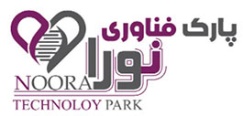 نوع پروژه: مطالعاتی/ دانشی محصول محور  محصول محور  خدمات دانشی - فناوریمرحله پروژه: امکان‌سنجی طراحی طراحی طراحی، ساخت و آزمونوابستگی یا ارتباط پروژه با پروژه‌های دیگر: بخشی از یک پروژه دیگر است.  (نام پروژه: تعاونی پلتفورم ملی ) بخشی از یک پروژه دیگر است.  (نام پروژه: تعاونی پلتفورم ملی ) بخشی از یک پروژه دیگر است.  (نام پروژه: تعاونی پلتفورم ملی ) بخشی از یک پروژه دیگر است.  (نام پروژه: تعاونی پلتفورم ملی )وابستگی یا ارتباط پروژه با پروژه‌های دیگر: یک موضوع مستقل از پروژه‌های دیگر است. یک موضوع مستقل از پروژه‌های دیگر است. می‌تواند بخشی از یک پروژه سامانه‌ای باشد. می‌تواند بخشی از یک پروژه سامانه‌ای باشد.ردیفعنوان پروژهزمان موردنیاز (ماه)دستاورد کلیگام اولگام دومگام سومردیفعنوان پژوهش یا محصولنوعمحل اجرادستاورد پژوهشآخرین وضعیتتوضیحات1بارک فناوری23ردیفعنوان پژوهش یا محصولنوعمحل اجرادستاورد پژوهشآخرین وضعیتتوضیحات123ردیفعنوان گام اصلينفر ساعتمدت‌زمان (ماه)مدت‌زمان (ماه)مدت‌زمان (ماه)مدت‌زمان (ماه)مدت‌زمان (ماه)مدت‌زمان (ماه)مدت‌زمان (ماه)مدت‌زمان (ماه)مدت‌زمان (ماه)مدت‌زمان (ماه)مدت‌زمان (ماه)مدت‌زمان (ماه)هزینه گام(میلیون‌تومان)درصد وزني فعاليتردیفعنوان گام اصلينفر ساعت123456789101112هزینه گام(میلیون‌تومان)درصد وزني فعاليت123456مجموع:مجموع:... ماه... ماه... ماه... ماه... ماه... ماه... ماه... ماه... ماه... ماه... ماه... ماهردیفعنوان گام اصليشرحِ مهم‌ترین فعاليت‌هادستاورد – (خروجی گام)ردیفعنوان گام اصليشرحِ مهم‌ترین فعاليت‌هادستاورد – (خروجی گام)12345ردیفنوع هزینهشرح هزینهمقدارهزینه واحد (تومان)هزینه(میلیون‌تومان)1نیروی انسانی2اقلام مصرفی2اقلام مصرفی2اقلام مصرفی3اقلام سرمایه‌ای3اقلام سرمایه‌ای3اقلام سرمایه‌ای3اقلام سرمایه‌ای4هزینه‌های جانبی4هزینه‌های جانبی4هزینه‌های جانبی4هزینه‌های جانبیمجموع:مجموع:مجموع:مجموع:مجموع:ردیفنوع ریسکریسکروش کم‌اثر کردن1234رديفنام و نام خانوادگیوضعیت تحصیلیموضوع همکاریدرصد مشارکت121 شناسنامه‌ی تیم * ( فرم 1م‌ر)2 مستندات مرتبط با سوابق پروژه3 رزومه‌ی اعضاء تیم *4 مستندات مرتبط با سوابق تیم5 مستندات مرتبط با مشخصات فنی پروژه6 رونوشت اعلام نیاز/ RFP کاربر